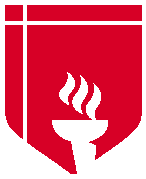 Seattle Christian Schools     Transportation DepartmentSPECIAL TRAVEL WAIVER FORM FOR HIGH SCHOOL Wild West ToloCheck below those applicable:PRE - EVENTPOST – EVENT This acknowledges my decision to separate from the official Seattle Christian extracurricular activity transportation and to provide transportation for my child.  In doing this it is my understanding I am not considered a part of the Seattle Christian Schools travel party for this trip and am fully responsible for my child’s actions.I further hold Seattle Christian Schools, its employees and agents harmless in terms of any accidents that may involve my child upon separating from the official traveling party.This form must be signed and returned to administration for approval when purchasing tickets for the event in order for a student to be released from school provided transportation.    Student Name:Affiliation:  ASB Event in Snohomish, WA  - High School Tolo       October 8, 2011Affiliation:  ASB Event in Snohomish, WA  - High School Tolo       October 8, 2011Parent Signature and Date:Parent Signature and Date:Below For Seattle Christian Office Use OnlyBelow For Seattle Christian Office Use OnlyPrincipal Signature:Effective Date(s):  Saturday, October 8, 2011 ONLYEffective Date(s):  Saturday, October 8, 2011 ONLYTrans. Lead Signature and Date:Trans. Lead Signature and Date: